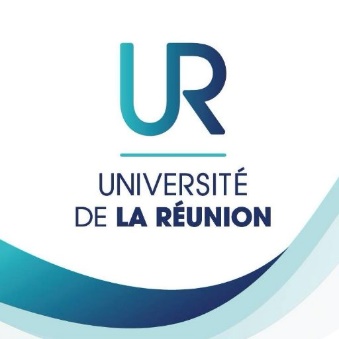 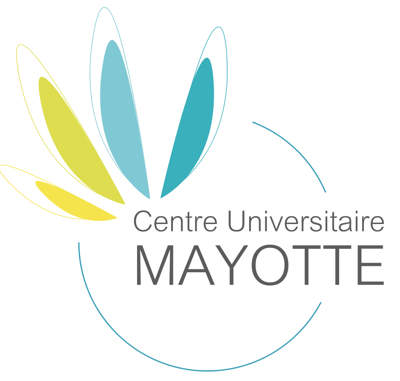 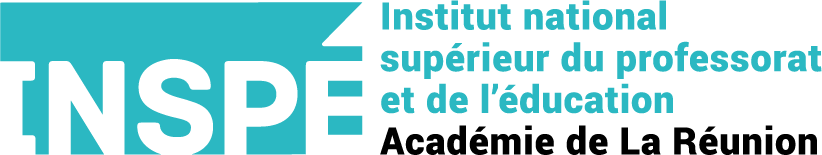 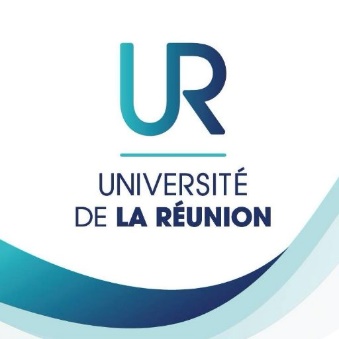 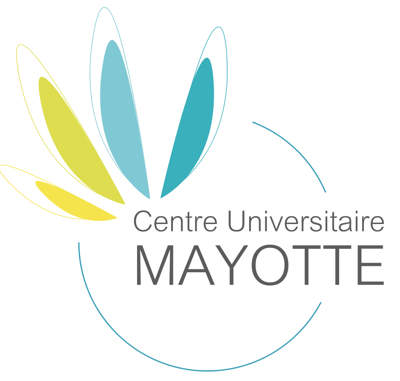 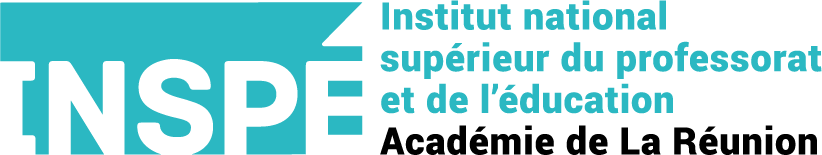 ÉCRIT RÉFLEXIF STAGE D’OBSERVATION ET PERLÉPREMIÈRE ANNÉE FORMATION MEEFMétiers de l’Enseignement, de l’Éducation et de la FormationMention Second Degré – Parcours LettresTITREPrésenté parPrénom NOM, n° étudiant MayotteGroupe 00 Année universitaire 20xx – 20xx